Einwilligung in die Erhebung sowie die Veröffentlichung personenbezogener Daten von Stadt- oder Kreiselternbeiräten durch den Landeselternbeirat von Hessen (LEBH) auf dessen HomepageSehr geehrte/r Frau/Herrdie Erhebung und Verarbeitung Ihrer personenbezogenen Daten durch uns sowie die Veröffentlichung Ihrer personenbezogenen Daten auf unserer Homepage ist nur zulässig, sofern hierfür jeweils Ihre (informierte) Einwilligung vorliegt. Daher möchten wir Sie im Folgenden entsprechend informieren und Ihre Einwilligung zur Erhebung sowie zu der Veröffentlichung einholen. Informationen/Hinweise des LEBH: Verantwortliche Stelle: Landeselternbeirat von Hessen (LEBH) vertreten durch die Geschäftsführerin Frau Tanja Pfenning Dostojewskistraße 8 65187 WiesbadenTelefon: 0611/4457521-12Telefax: 0611/4457521-10Mail: tanja.pfenning@leb-hessen.dewww.leb-hessen.deZiel und Zweck der Datenerhebung und/oder -veröffentlichungDer Zweck dieser Datenerhebung besteht darin, dem Landeselternbeirat eine Kontaktaufnahme mit dem Stadt- oder Kreiselternbeirat zu ermöglichen. Das betrifft insbesondere die Weitergabe von Informationen und zur Wahrnehmung von dessen Aufgaben im Sinne der §§ 116 ff. HSchG.Der Zweck der Veröffentlichung besteht darin, den Eltern sowie ggf. Dritten eine Kontaktaufnahme mit Ihnen zu ermöglichen. Wir weisen ausdrücklich darauf hin, dass die Veröffentlichung absolut freiwillig ist und dass personenbezogene Daten nicht ohne Ihre Einwilligung veröffentlicht werden.Veröffentlichungen im Internet / Datenschutzrechtlicher HinweisBei einer Veröffentlichung im Internet können die personenbezogenen Daten jederzeit und zeitlich unbegrenzt weltweit abgerufen und gespeichert werden. Die Daten können damit etwa auch über sogenannte „Suchmaschinen" aufgefunden werden. Dabei kann nicht ausgeschlossen werden, dass andere Personen oder Unternehmen die Daten mit weiteren im Internet verfügbaren personenbezogenen Daten verknüpfen und damit ein Persönlichkeitsprofil erstellen, die Daten verändern oder zu anderen Zwecken verwenden.Allgemeine InformationenDiese Einwilligungen sind freiwillig. Aus der Nichterteilung oder dem Widerruf dieser Einwilligungen entstehen Ihnen keine Nachteile.Diese Einwilligungen können für die Zukunft jederzeit schriftlich beim Landeselternbeirat von Hessen (LEBH), Dostojewskistraße 8, 65187 Wiesbaden oder per E-Mail an geschaeftsstelle@leb-hessen.de widerrufen werden. Dabei kann der Widerruf auch nur auf einen Teil der Daten bezogen werden. Durch den Widerruf der Einwilligung wird die Rechtmäßigkeit der bis zum Zeitpunkt des Widerrufs erfolgten Datenverarbeitung und –veröffentlichung nicht berührt. Im Falle des Widerrufs werden die personenbezogenen Daten künftig nicht mehr für die oben genannten Zwecke verwendet und unverzüglich (auch von der Homepage des LEBH) gelöscht.Soweit die Einwilligungen nicht widerrufen werden, gelten sie zeitlich unbeschränkt, längstens jedoch bis zum Ende der Amtszeit als Stadt- oder Kreiselternbeirat. Nach Ende dieser Amtszeit werden die Daten (auch von der Homepage des LEBH) gelöscht. 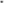 Gegenüber dem LEBH besteht gem. Art. 15 DS-GVO ein Recht auf Auskunft über die verarbeiteten personenbezogenen Daten; ferner haben Sie ein Recht auf Berichtigung der personenbezogenen Daten (Art. 16 DS-GVO), Löschung falscher Daten (Art. 17 DS-GVO) oder auf Einschränkung ihrer Verwendung (Art. 18 DS-GVO) sowie ein Widerspruchsrecht gegen deren Verarbeitung (Art. 21 DS-GVO) und ggf. ein Recht auf Datenübertragbarkeit (Art. 20 DS-GVO). Zudem steht Ihnen ein Beschwerderecht bei der Datenschutzaufsichtsbehörde, dem Hessischen Beauftragten für Datenschutz und Informationsfreiheit, zu.Wiesbaden, den………………………………………………	oder	………………………………………………..EinwilligungserklärungWeitergabe meiner Kontaktdaten an den LEBHHiermit willige ich ein, dass meine o. g. personenbezogenen Daten (Name, Anschrift, Telefonnummer, E-Mail-Adresse) als gewählter Kreiselternbeirat des Landkreises:	……………………………………………………….oderStadtelternbeirat der Stadt:		……………………………………………………….an den Landeselternbeirat von Hessen (LEBH) weitergeleitet werden dürfen. Veröffentlichung personenbezogener Daten auf der Homepage des LEBHHiermit willige ich in die Veröffentlichung meiner oben genannten personenbezogenen Daten im World Wide Web (Internet) unter der Homepage des Landeselternbeirates von Hessen (LEBH):	 „www.leb-hessen.de“ 	– wie nachfolgend definiert – ein:Bitte ankreuzen!	Name, Vorname	Anschrift	Telefon	E-Mail-Adresse.Alternativ:	Mit der Veröffentlichung meiner personenbezogenen Daten im World Wide Web (Internet) unter der Homepage des Landeselternbeirates von Hessen (LEBH) bin ich nicht einverstanden.Der Stadt- oder Kreiselternbeirat erhält eine Kopie dieser Information bzw. Einwilligungserklärung.………………………………………..			………………………………………………..Ort, Datum						Unterschriftdes Stadt- oder KreiselternbeiratesTanja PfenningGeschäftsführerin des LEBHKorhan, EkinciVorstandsvorsitzender des LEBHName, Vorname 
des Stadt- oderKreiselternbeiratesAnschriftTelefonE-Mail-Adresse